О проведении публичных (общественных) слушаний(обсуждений) по вопросу «Декларация о намерениях «Площадка кучного выщелачивания золотосодержащих руд месторождений и отвалов Куранахского рудного поля производительностью до 1500 тыс. тонн в год. Вторая очередь», «Оценка воздействия на окружающую природную среду (ОВОС) «Площадка кучного выщелачивания золотосодержащих руд месторождений и отвалов Куранахского рудного поля производительностью до 1500 тыс. тонн в год. Вторая очередь», техническое задание на проведение оценки воздействия на окружающую средуВ соответствии с Положением «О порядке организации и проведения публичных (общественных) слушаний (обсуждений) для участия населения в обсуждении проектов муниципальных правовых актов в муниципальном образовании «Алданский район»» принятым решением Алданского районного Совета № 24-2 от 31.05.2011г., заявлением АО «Полюс Алдан» о проведении публичных слушаний (обсуждений) по вопросу «Декларация о намерениях «Площадка кучного выщелачивания золотосодержащих руд месторождений и отвалов Куранахского рудного поля производительностью до 1500 тыс. тонн в год. Вторая очередь», «Оценка воздействия на окружающую природную среду (ОВОС) «Площадка кучного выщелачивания золотосодержащих руд месторождений и отвалов Куранахского рудного поля производительностью до 1500 тыс. тонн в год. Вторая очередь», техническое задание на проведение оценки воздействия на окружающую среду, постановляю: Провести публичные (общественные) слушания (обсуждения) по вопросу:- 	«Декларация о намерениях «Площадка кучного выщелачивания золотосодержащих руд месторождений и отвалов Куранахского рудного поля производительностью до 1500 тыс. тонн в год. Вторая очередь»;-  «Оценка воздействия на окружающую природную среду (ОВОС) «Площадка кучного выщелачивания золотосодержащих руд месторождений и отвалов Куранахского рудного поля производительностью до 1500 тыс. тонн в год. Вторая очередь»,-	Техническое задание на проведение оценки воздействия на окружающую среду,	самостоятельным вопросом, в 1 этап,  24 января 2020г., в 16 00 по адресу:  п. Нижний Куранах, ул. Школьная, 28, актовый  зал МУК «Дом Культуры «Металлург».2.Утвердить районную комиссию по организации и проведению публичных слушаний в составе:3. В целях свободного доступа граждан к материалам по предмету слушаний, к оформлению своих вопросов, мнений, замечаний, предложений в письменном виде в адрес заявителя, эксперта, оргкомитета,  для ознакомления с Порядком проведения общественных слушаний, определить адрес размещения и режим работы общественной приемной:- г. Алдан, ул. Дзержинского, д. 40, МУК АР «МЦРБ им. Н.А.Некрасова»;-п. Нижний Куранах, ул. Юбилейная, д.15 МУК «Дом Культуры «Металлург» (библиотека);- Период работы общественной приемной с 24 декабря 2019 года по 24 января  2020 года, по вопросу «декларация о намерениях «Площадка кучного выщелачивания золотосодержащих руд месторождений и отвалов Куранахского рудного поля производительностью до 1500 тыс. тонн в год. Вторая очередь»;- Период работы общественной приемной с 24 декабря 2019 года по 24 февраля  2020 года, по вопросу «Оценка воздействия на окружающую природную среду (ОВОС) «Площадка кучного выщелачивания золотосодержащих руд месторождений и отвалов Куранахского рудного поля производительностью до 1500 тыс. тонн в год. Вторая очередь»;- режим работы в соответствии с графиком работы учреждения.4. Директору МУК АР «МЦРБ им. Н.А.Некрасова» (Речистер Н.А.):4.1. Заключить договоры с АО «Полюс Алдан»  на оказание услуг по организации работы общественных приемных;4.2. Назначить лицо ответственное за работу общественных приемных.  5. Директору МУК  «Дом культуры «Металлург» (Русинова  М.Я.):5.1. Заключить договоры с АО «Полюс Алдан»  на оказание услуг по организации работы общественных приемных;5.2. Назначить лицо ответственное за работу общественных приемных.  6. Начальнику отдела организации деятельности администрации МО «Алданский район» (Рудаков А.С.): 6.1. Обеспечить освещение мероприятий по подготовке и проведению публичных (общественных) слушаний, ознакомление граждан Алданского района с материалами по рассматриваемым вопросам на официальном сайте администрации http://www.aldanray .rи.7.  АО «Полюс Алдан»  рекомендовать: 7.1. Заключить договоры с МУК АР «МЦРБ им. Н.А.Некрасова»  на оказание услуг по организации работы общественных приемных по адресу: г. Алдан, ул. Дзержинского, д. 40, «МЦРБ им. Н.А.Некрасова» и п. Нижний Куранах, ул. Юбилейная, д. 15, МУК «Дом Культуры «Металлург» (библиотека).7.2. Заключить договор аренды актового зала с МУК «Дом Культуры «Металлург» на  проведение публичных слушаний с организацией регистрации участников, работы проекционного и звукоусиливающего оборудования.7.3.Обеспечить необходимыми материалами по рассматриваемым вопросам администрацию МО «Алданский район», общественные приемные.8. Настоящее постановление подлежит обнародованию в соответствии с Уставом МО «Алданский район» и опубликованию в средствах массовой информации.9. Контроль  исполнения настоящего постановления возложить на начальника управления промышленности администрации  МО «Алданский район» Ю.А. Паламутова.Глава района   			                                                           С.Н. ПоздняковЧистова Елена Владимировна(41145) 3-59-45РЕСПУБЛИКА  САХА (ЯКУТИЯ) АДМИНИСТРАЦИЯ МУНИЦИПАЛЬНОГО  ОБРАЗОВАНИЯ«АЛДАНСКИЙ  РАЙОН»ПОСТАНОВЛЕНИЕ  №  1317п   от  11.12.2019г.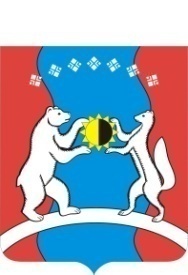 САХА ӨРӨСПУУБУЛУКЭТЭ«АЛДАН  ОРОЙУОНА»МУНИЦИПАЛЬНАЙТЭРИЛЛИИДЬАhАЛТАТАУУРААХПаламутов Ю.А.-начальник управления промышленности администрации МО «Алданский район», председатель комиссии;Члены  комиссии:Чистова Е.В.-гл. специалист управления промышленности администрации МО «Алданский район», заместитель председателя комиссии;Татарников В.М.-заместитель главы МО «Алданский район» по земельно-имущественным отношениям;Гоголадзе И.Ю.-гл. специалист по информационно-аналитической работе администрации МО «Алданский район», секретарь комиссии, слушаний;Курпетко Ю.С.-депутат Районного Совета, председатель комиссии по промышленности (по согласованию);Колчанов В.А.-начальник Комитета охраны природы МОП РС (Я) в Алданском районе (по согласованию);Ивкина Е.А.-главный редактор газеты «Алданский рабочий» (по согласованию).От заявителей и разработчиков:От заявителей и разработчиков:Рябова Ю.А.- начальник отдела экологии  АО «Полюс Алдан»;Гильдиш Э.Э- директор по технологиям и перспективному развитию АО «Полюс Алдан»;Щеглов Е.М.- начальник отдела экологии, ГО и ЧС ООО «Полюс Проект»;Продовиков К.С.- ведущий инженер эколог ООО «Полюс Проект».